КАРАР                         	                                            ПОСТАНОВЛЕНИЕ03 октябрь 2022й.                           № 31                               03 октября 2022г.      По внесению изменений в Правила землепользования и застройки на территории сельского поселения Сейтяковский сельсовет в части изменения минимально разрешенной площади в территориальной зоне ОД -1, расположенного по адресу: РБ, Балтачевский район, с. Сейтяково, ул. Центральная, д. 23б.           В соответствии со ст.31,40 Градостроительного кодекса Российской Федерации, Земельным кодексом Российской Федерации, Федеральным законом от 06.10.2003 № 131-ФЗ «Об общих принципах организации местного самоуправления в Российской Федерации»,  решением  Совета муниципального района Балтачевский район Республики Башкортостан от 09.03.2011 года №47/321 «О порядке организации и проведения публичных слушаний в муниципальном районе Балтачевский район Республики Башкортостан», решением Совета сельского поселения Сейтяковский сельсовет муниципального района Балтачевский район Республики Башкортостан 13.03.2017 №17/77 «Об утверждении правил землепользования и застройки в сельском поселении  Сейтяковский сельсовет муниципального района Балтачевский район Республики Башкортостан», постановлением Администрации сельского поселения Сейтяковский сельсовет муниципального района Балтачевский район Республики Башкортостан от 01.09.2022г. №29 «О назначении публичных слушаний по внесению изменений в Правила землепользования и застройки на территории сельского поселения Сейтяковский сельсовет в части изменения минимально разрешенной площади в территориальной зоне ОД-1», на основании заключения о результатах публичных слушаний от 03.10.2022г. по внесению изменений в Правила землепользования и застройки на территории сельского поселения Сейтяковский сельсовет в части изменения минимально разрешенной площади в территориальной зоне ОД-1, расположенного по адресу: РБ, Балтачевский район, с. Сейтяково, ул. Центральная, д. 23б (02:08:102003:ЗУ1) Администрация СП Сейтяковский сельсовет  муниципального района Балтачевский район Республики Башкортостан ПОСТАНОВЛЯЕТ:       1. Внести изменения в Правила землепользования и застройки на территории сельского поселения Сейтяковский сельсовет в части изменения минимально разрешенной площади в территориальной зоне ОД-1,  расположенного в зоне объектов общественно-делового и коммерческого назначения, (ОД-1) по адресу: РБ, Балтачевский район, с. Сейтяково,  ул. Центральная, земельный участок 23б, в части уменьшения допустимой предельной (минимальной) площади  с 1600 кв.м. до 256,84 кв.м.      2.  Опубликовать настоящее постановление разместить на официальном сайте сельского поселения Сейтяковский сельсовет муниципального района Балтачевский район Республики Башкортостан.       3. Контроль за исполнением настоящего постановления оставляю за собой.Глава сельского поселения Сейтяковский сельсовет                                                              Э.С. ФаюршинаБАШКОРТОСТАН  РЕСПУБЛИКАҺЫБАЛТАС  РАЙОНЫМУНИЦИПАЛЬ  РАЙОНЫНЫҢ ҺӘЙТӘК  АУЫЛ СОВЕТЫАУЫЛ  БИЛӘМӘҺЕ  ХАКИМӘТЕҮҙәк урамы, 27 й., Һәйтәк ауылы, Балтас районы, Башкортостан Республикаһы, 452984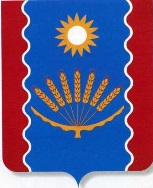 АДМИНИСТРАЦИЯ СЕЛЬСКОГО  ПОСЕЛЕНИЯСЕЙТЯКОВСКИЙ  СЕЛЬСОВЕТМУНИЦИПАЛЬНОГО   РАЙОНАБАЛТАЧЕВСКИЙ  РАЙОНРЕСПУБЛИКИ БАШКОРТОСТАНул. Центральная, д.27, с.Сейтяково, Балтачевский район, Республика Башкортостан, 452984